ДОНЕЦКАЯ НАРОДНАЯ РЕСПУБЛИКАМУНИЦИПАЛЬНОЕ БЮДЖЕТНОЕ  ОБЩЕОБРАЗОВАТЕЛЬНОЕ УЧРЕЖДЕНИЕ ГОРОДА ГОРЛОВКИ «ШКОЛА №49»Открытый урок технологии 5 класс (2 урока)Тема урока: «Технологии выполнения ручных швейных операций. Виды ручных стежков, строчек, швов. Терминология ручных швейных работ» Практическая работа №1: - Выполнение образцов ручных строчек прямыми стежками.Практическая работа №2:  -  Выполнение образцов ручных швов.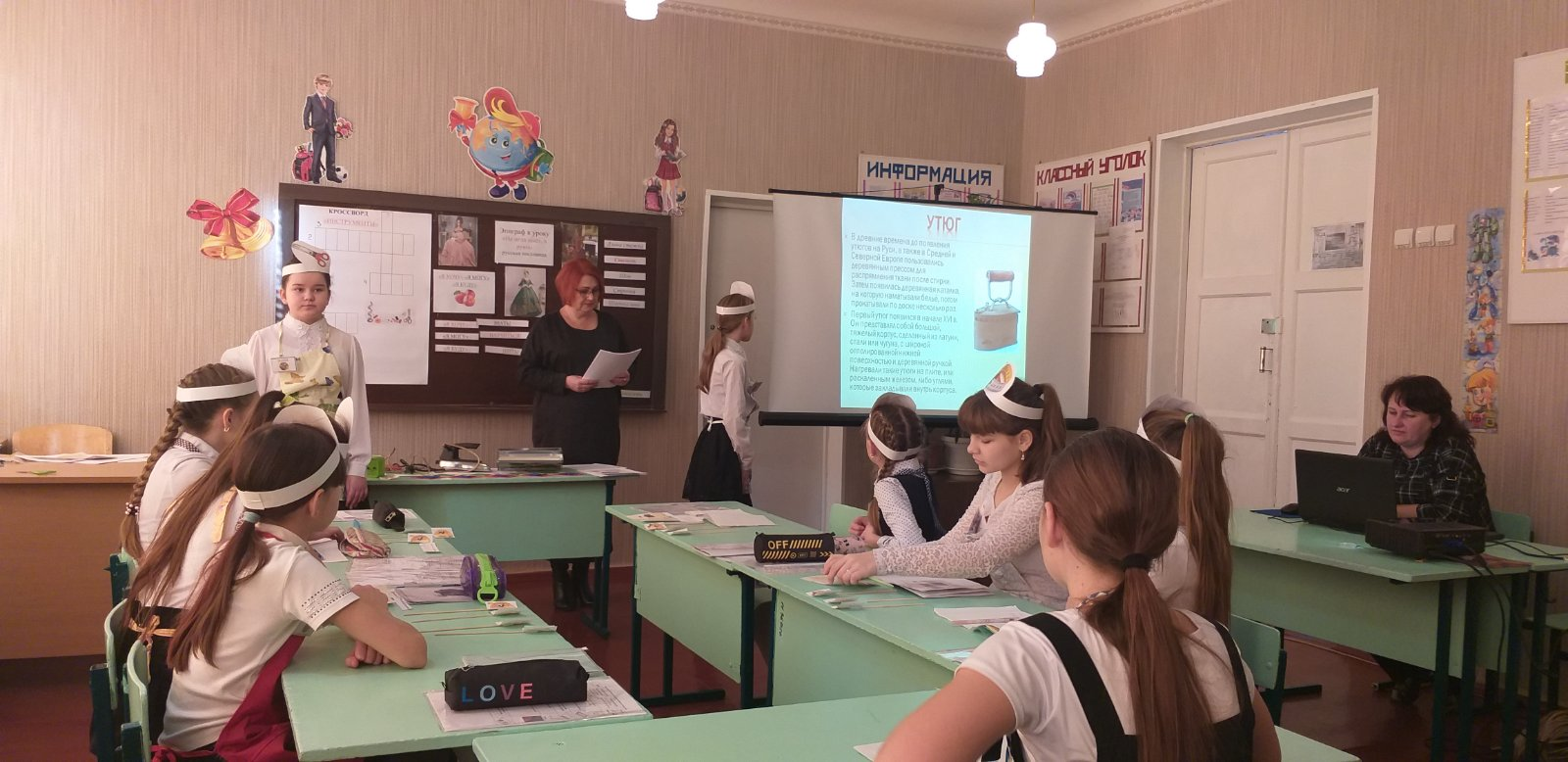 Подготовила и провела учитель Технологии Чигирь Т.А.Горловка 2023г.Открытый урок технологии 5-Б класс (девочки)Тема урока: «Технологии выполнения ручных швейных операций. Виды ручных стежков, строчек, швов. Терминология ручных швейных работ» Практическая работа №1: - Выполнение образцов ручных строчек прямыми стежками.Практическая работа №2:  -  Выполнение образцов ручных швов.Данный урок – попытка показать,  что именно технология, как никакой другой предмет способна стать экспериментальной творческой площадкой, на которой, путем интеграции с другими предметами, применения нетрадиционных форм проведения уроков и внеклассных мероприятий,  обязательного использования ИКТ, создаются идеальные условия для формирования  интеллектуальной компетентности и креативности учащихся. Необходимо только создать в классе атмосферу сотрудничества, увлечь девочек "поиском истины", стимулировать их активность и творчество, вооружив современными технологиями. При изучении темы «Виды ручных стежков и строчек» учащиеся знакомятся с классификацией швов, с их условными и графическими изображениями, осваивают последовательные этапы выполнения шва. Наиболее эффективное усвоение материала учащимися достигается не репродуктивным методом обучения, когда идет запоминание и воспроизведение сообщаемой информации, а проблемно-поисковым методом обучения. Организация работы учащихся на уроке может быть и индивидуальной, и групповой (они сами могут выбирать). Степень сложности постановки задачи при изучении каждого нового шва должна повышаться. Способы проверки знаний учащихся могут быть в виде тестов, контрольных вопросов, а также в виде вопросов, которые составили сами учащиеся после изученного материала. Такой способ проверки знаний удачно подходит при групповой работе учащихся. Группа заполняет технологическую карту, выполняет швы, составляет вопросы и задает их другим группам, а для учителя это способ выявить, насколько правильно и глубоко учащиеся усвоили пройденную тему урока.План урока по технологии в 5 классеКонспект урока   Цели урока:Ознакомить и обеспечить усвоение знаний и умений при выполнении ручных стежков и строчек, ознакомить с правилами Т.Б.Способствовать формированию интереса к культуре и искусству; совершенствовать эстетические взгляды, способствовать развитию творческих способностей личности.Способствовать развитию сенсорных и моторных навыков учащихсяОборудование: ручная игла, нитки, ножницы, напёрсток, ПК, проектор.Материалы: детали из хлопчатобумажной ткани, нитки.Наглядные пособия: презентацияНа классной доске выписаны термины: стежок, строчка, длина стежка, шов, ширина шва, сметать, наметать, заметать, пришить.Ход урокаI. Организационный момент.Приветствие. (Смайлики настроения)Отметка явки.Проверка готовности к уроку.Проверка организации рабочих мест.Сообщение темы и целей урока.Меняются времена, меняются технологии, меняется мода, но остаются неизменными законы творчества. И самое непостижимое, становится постижимым, и каждое поколение открывает  вновь и вновь, все тайны рукодельного мастерства.

Существует одна красивая легенда…
Однажды Господь увидел на берегу красивых девушек и стал за ними наблюдать. Увидел он  Молодость, Честолюбие, Доброту. Спустившись на землю, он спросил у них: «Чтобы вы хотели получить в дар? Одна девушка ответила: - Я хочу «Красоту» - и Господь дал ей имя Франция и подарил красоты Елисейских полей. Вторая девушка попросила «Богатство» и Господь подарил ей имя Испания, а вместе с именем все вкусные вина и изящество   Испанского колорита. Третья девушка попросила «Здоровья» и Господь ей дал имя Китай» и самую большую рождаемость в мире. Подошел он к последней   девушке и спросил у нее – «Почему же ты ничего не просишь? И девушка ответила Богу -  У меня все есть, моя родная земля, мои истоки и память корней моих,   и мне ничего не нужно. Подумал Господь и назвал эту гордую девушку Россией, подарив  ей все богатства мира: Веру, Надежду и Любовь. И с этих пор из поколения в поколения передаются традиции, обычаи и мастерство земли русской от отца к сыну, от матери к дочери. « Не то золото что блестит, а то, что в руках спорится»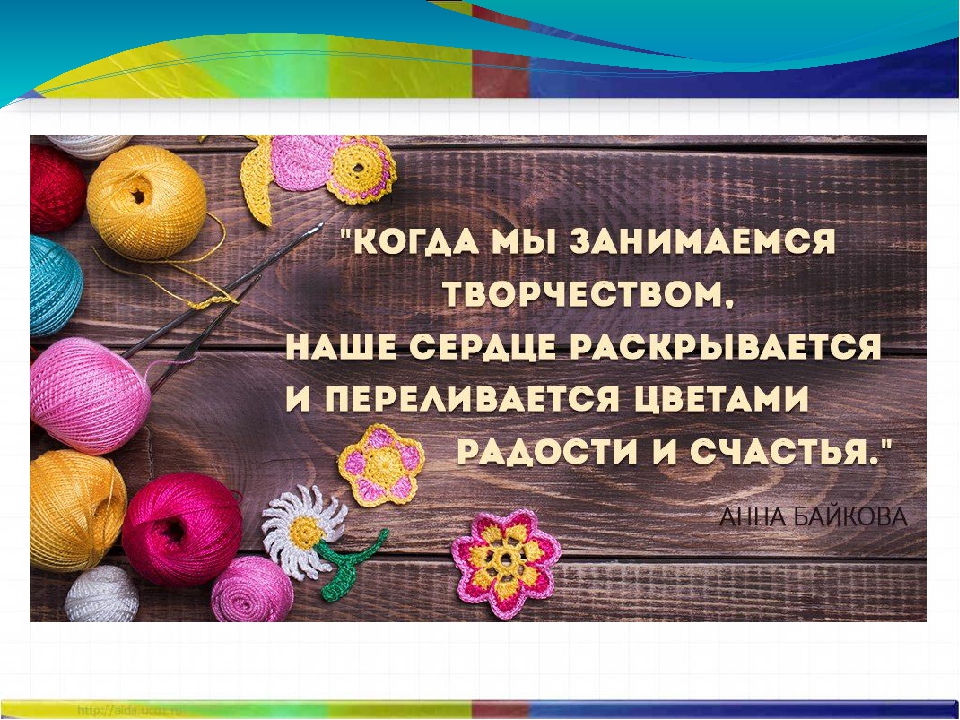 Начинаем наш урокДля того чтобы отправится в наше творческое путешествие, мы должны закрепить знания полученные на предыдущих урокахII. Актуализация знаний.Приложение 1 – Тест по закреплению пройденного материала «Текстильные волокна» ( проверка на слайдах)III. Объяснение нового материала.Коробка с инструментамиСказка об  инструментах В большой картонной коробке хранились швейные принадлежности. Чего там только не было: и ножницы, рядом пыхтел Утюжок, булавки, и наперстки, пуговки, сантиметровая лента, а так же  иголка, и нитки!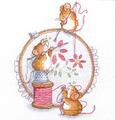 Жили они в коробке дружно, помогали друг другу в работе. Но однажды случилось вот что…По какой-то пустяковой причине рассорилась Нитка с Иголкой. Из-за чего, теперь и не вспомнишь. Раньше-то они все время вместе были, а тут разошлись по разным углам коробки и видеть друг друга не хотят.Иголка считает, что она права, потому что всегда и во всем первая, а Нитка свое тянет. Вот и работа у них перестала спориться – куда же Иголке без Нитки!Иголка по ткани побегает, а та как была не сшита, так и осталась. Нитка  тоже зря старается – ничего у нее без Иголки не выходит.Перестали им люди работу приносить. А без работы вскоре заскучали и остальные швейные принадлежности. Сначала ушли Ножницы, затем Утюжок, Булавки, Наперсток, Пуговки, Сантиметровая лента. Вскоре опустела коробка, остались в ней только Нитка с Иголкой.Сидят в разных углах и вспоминают, как им раньше хорошо жилось, весело да дружно.Первой решилась на примирение Иголка. Подошла она к Нитке и говорит:- Прости меня, подружка, за мою глупую гордость. Нет без тебя в моей работе никакого толку.- И ты меня прости, — обрадовалась Нитка, — и я виновата… Думала, что смогу без тебя обойтись.Обнялись подружки, взялись опять одна за другую, и такой красоты вместе нашили, что любо-дорого поглядеть!Не зря говорится: «Бог гордым противится, а смиренным дает благодать».Учащиеся зачитывают сообщения «История создания вещей»Определение темы и цели урока вместе с учащимися(Я ХОЧУ, Я МОГУ, Я БУДУ)Приложение 2.Кроссворд «Инструменты».Слайд «Посмотрите на репродукцию, где представлено платье 16 века. Сшито оно вручную.  Это огромный титанический труд портнихи. Недаром в Великобритании поставлен первый памятник портнихе.  СлайдПри шитье одежды в ателье и дома раскроенное изделие сначала смётывают вручную, а затем сшивают на швейной машине. Ручные работы применяют при отделке изделия и при выполнении таких операций, как обмётывание петель и срезов, пришивание пуговицДетали соединяют между собой вручную с помощью стежков и строчек.СлайдСтежок - это законченный процесс переплетения ниток на ткани.Строчка – это ряд повторяющихся стежков на ткани.Длина стежка – это расстояние между двумя последовательными проколами иглы.Шов – это ниточное соединение деталей.Ширина шва – расстояние от среза детали до строчки. Приложение 3По способу выполнения стежки делятся на ручные и машинные, а по назначению на соединительные и отделочные.Ручные стежки образуют строчки временного и постоянного назначения.  Приложение 4 При выполнении ручных работ применяют следующую терминологию.Терминология, применяемая при выполнении ручных работIV. Текущий инструктаж.Перед началом любого дела надо оборудовать своё рабочее место. Рабочим местом принято называть участок кабинета, предназначенный для выполнения определённой работы и оснащённый в соответствии с этой работой. Для ручных работ необходим рабочий стол, на котором располагают инструменты и приспособления. Вся работа выполняется на столе, обрабатываемую деталь следует держать перед собой.Большое влияние на самочувствие учащихся и качество их работы оказывает правильная посадка. Неправильное положение корпуса вызывает преждевременную усталость, снижение работоспособности, а также способствует появлению сутулости, искривлению позвоночника, развитию близорукости. Приложение 5Правильная посадка во время работы заключается в следующем: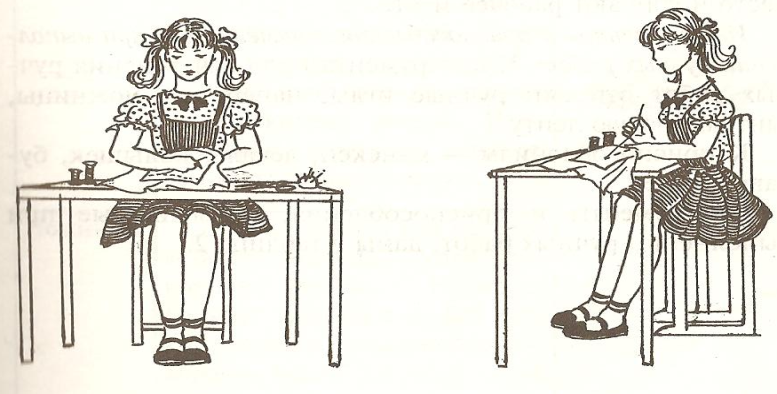 Ноги должны твёрдо опираться всей подошвой о пол, т.к. при другом положении ног нарушается кровообращение.Корпус надо держать прямо или слегка наклонить вперёд.Голову слегка наклонить вперёд.Нельзя опираться грудью о стол.Руки должны быть согнуты в локтях, и отставать от корпуса не более чем на 10 см.При работе не следует ставить локти на стол.Расстояние от глаз до изделия или детали должно быть в среднем 30 см.В процессе работы следует периодически менять положение корпуса.При выполнении ручных работ используют следующие инструменты и оборудование. Приложение 6, Приложение 7.Необходимо помнить, что неисправный инструмент и незнание безопасных способов работы может привести к несчастному случаю.ВОПРОС -   Девочки, знаете ли вы без каких навыков невозможно шить?(Знание Т/Б, Организации рабочего места)Правила техники безопасности при выполнении ручных работ.Опасности в работе:
повреждение пальцев иглой или булавкой;
травма руки ножницами;
травма глаз.Что нужно сделать до начала работы:
посчитать количество иголок и булавок в игольнице;
положить инструменты и приспособления в отведённое для них место.Что нужно делать во время работы:
быть внимательной к работе;
надевать напёрсток на средний палец правой руки, чтобы не уколоть палец;
вкалывать иглы и булавки только в игольницу;
класть ножницы справа с сомкнутыми лезвиями, направленными от себя;
передавать ножницы только с сомкнутыми лезвиями и кольцами вперёд.Что нужно сделать по окончании работы:
посчитать количество игл и булавок в игольнице;
убрать рабочее место.V. Практическая работа: «Выполнение ручных стежков и строчек».Выполнить строчки временного назначения.Выполнить строчки постоянного назначения.Выполнить практическое задание в соответствии с таблицей. Приложение 8, Приложение 9.Требования, предъявляемые к выполнению ручных работ (технические условия)Меловые линии переводят с одной детали на другую, прокладывая копировальные стежки.Цвет ниток для выполнения строчек временного назначения должен отличаться от цвета соединяемых деталей.Смётывают детали по копировальным стежкам или меловым линиям. После смётывания нитки копировальных стежков удаляют.Нитку закрепляют в начале и в конце строчки. В начале с помощью узелка на конце нитки, в конце – двумя – тремя стежками.Цвет ниток, применяемых для строчек постоянного назначения, должен соответствовать цвету ткани.Отделку на изделии пришивают нитками в цвет отделки.Пуговицы со сквозными отверстиями пришивают нитками в цвет пуговиц. Пуговицы со стойкой пришивают нитками в цвет ткани.Практическая часть урока «Создание ковра дорожки с помощью прямой строчки»(результат: Создание образцов швов и выкладывание их в орнамент)ВОПРОС - Какую цель  поставите перед собой на уроке?Научиться выполнять ручные стежки и строчки Будем выполнять практическую работус основой на инструкционную карту.Работают все на общий результатVI. Заключительная часть.Вопросы для повторения.Какие требования предъявляют к выполнению ручных работ?Что называется швом?Что называется стежком?Что называется шириной шва?Что называют строчкой?Что называется длиной стежка?Где применяются прямые стежки?VII. Анализ допущенных отклонений.Самоконтроль: сравнить качество строчек с образцами; проверить выполнение технических условий (смотри в книжке подсказке)Оценка работы.VII. Домашнее задание:Тренировочные упражнения по отработке навыков шитья «Выполнение ручных стежков и строчек» Выучить основные понятия по теме урокаПриложение № 1Кроссворд «Инструменты».Длинная …-ленивая швея.Для того … сделан, чтобы палец не наколоть.Два кольца, два конца - посередине гвоздик.Остра, длинна, одноуха - всему миру красна.Идёт пароход, то взад, то вперёд, а за ним такая гладь – ни морщинки не видать.Приложение № 2 Ответы к кроссворду.Приложение № 3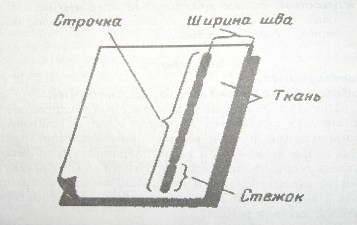  Шов.Приложение № 4Терминология, применяемая при выполнении ручных работ№ урока 13-14Дата 02.12.2021.Четверть 1Тема урока «Технологии выполнения ручных швейных операций. Виды ручных стежков, строчек, швов. Терминология ручных швейных работ» «Технологии выполнения ручных швейных операций. Виды ручных стежков, строчек, швов. Терминология ручных швейных работ»Кол-во часов22Использование ИКТПрограмма Р/Р; распечатка дополнительных материалов и упражнений.Программа Р/Р; распечатка дополнительных материалов и упражнений.Общеучебные умения и навыкиОтветы на вопросы, восприятие информации закрепление знаний путем применения в упражнениях, самоанализ результатов.Ответы на вопросы, восприятие информации закрепление знаний путем применения в упражнениях, самоанализ результатов.Специальные умения и навыкиОрганизация рабочего места. Технология выполнения ручных стежек и строчек. Умение выполнять прямые,  строчки. Приемы работы с инструментами и материалами.Организация рабочего места. Технология выполнения ручных стежек и строчек. Умение выполнять прямые,  строчки. Приемы работы с инструментами и материалами.Тип урокаФормирование знаний и умений.Формирование знаний и умений.Триединая дидактическая цельОзнакомить и обеспечить усвоение знаний и умений при выполнении ручных стежков и строчек, ознакомить с правилами Т.Б. Научить учащихся самостоятельно оценивать результаты своей работы.Ознакомить и обеспечить усвоение знаний и умений при выполнении ручных стежков и строчек, ознакомить с правилами Т.Б. Научить учащихся самостоятельно оценивать результаты своей работы.Триединая дидактическая цельСпособствовать формированию интереса к культуре и искусству; совершенствовать эстетические взгляды, способствовать развитию творческих способностей личности.Способствовать формированию интереса к культуре и искусству; совершенствовать эстетические взгляды, способствовать развитию творческих способностей личности.Триединая дидактическая цельСпособствовать развитию сенсорных и моторных навыков учащихсяСпособствовать развитию сенсорных и моторных навыков учащихсяМетоды обученияБеседа, демонстрация наглядных пособий, самостоятельная практическая работа,   упражнения по выполнению приемов работы.Беседа, демонстрация наглядных пособий, самостоятельная практическая работа,   упражнения по выполнению приемов работы.Повторяемый материалПравила ТБ при выполнении ручных работ. Знать терминологию ручных работ,   Кроссворд «Инструменты», тестПравила ТБ при выполнении ручных работ. Знать терминологию ручных работ,   Кроссворд «Инструменты», тестВиды и формы контроля знанийВыполнение тестовых заданий, взаимоконтроль, самоконтроль, индивидуальная практическая работа.Выполнение тестовых заданий, взаимоконтроль, самоконтроль, индивидуальная практическая работа.Практическая работаВыполнение ручных стежков и строчекВыполнение ручных стежков и строчекДомашнее задание Тренировочные упражнения по отработке навыков шитья «Выполнение ручных стежков и строчек» Тренировочные упражнения по отработке навыков шитья «Выполнение ручных стежков и строчек»ТерминСодержание работыОбласть примененияРисунокСметатьВременно соединить две или несколько деталей, примерно равных по величине.Сметать части пояса, части оборки, детали изделия.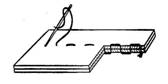 НаметатьВременно соединить две детали, наложенные одна на другую.Наметать карман на основную деталь.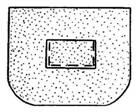 ПриметатьВременно соединить мелкую деталь к более крупной.Приметать пояс к фартуку.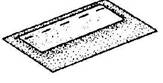 ЗаметатьВременно закрепить подогнутые края детали, складки.Заметать низ изделия, боковые срезы и складки.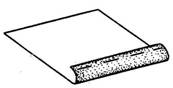 ОбметатьОбработать срезы петельными стежками с целью предохранения их от осыпания.Обметать срезы.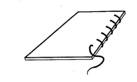 Козлик,ПодшитьЗакрепить подогнутый край изделия постоянными стежками.Подшить низ изделия.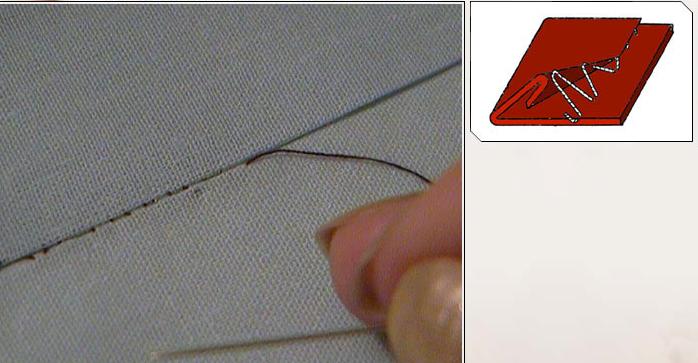 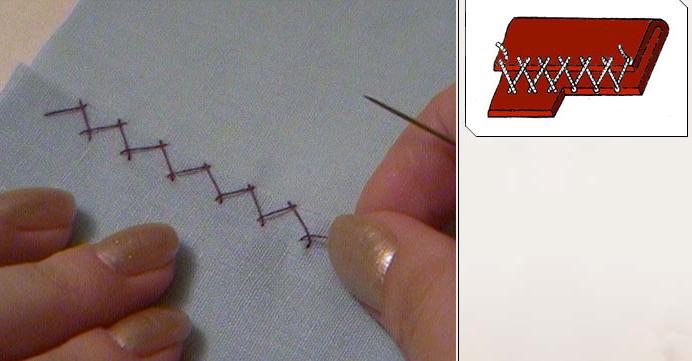 ПришитьПрикрепить фурнитуру, отделку на изделие стежками постоянного назначения.Пришить кнопки, пуговицы к изделию.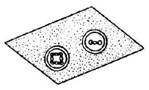 Ручные иглы должны быть острыми, неломкими, хорошо отполированными, с ушком достаточных размеров. Иглы различают по диаметру (толщине) и длине по номерам от № 1 до №12. Иглы подбирают в зависимости от вида изделия и обрабатываемой ткани. Для хлопчатобумажных тканей применяются иглы № 1-3. В соответствии с номером иглы и видом обрабатываемой ткани следует, и подбирать и номер ниток. При изготовлении хлопчатобумажных тканей применяют нитки № 40-80.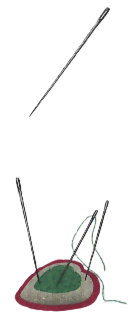 Сантиметровая лента представляет собой ленту из прорезиненной ткани, длиной 150 см, с металлическими закрепками на концах, Сантиметровую ленту применяют для снятия мерок на фигуре, при раскрое материала.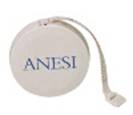 Напёрсток предназначается для предохранения пальца от укола при проталкивании иглы в ткань. Его надевают на средний палец правой руки. Величина напёрстка должна точно соответствовать толщине пальца.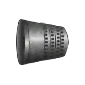 Ножницы используют для раскроя тканей, обрезки ниток. Ножницы, применяемые в швейном производстве, имеют восемь номеров.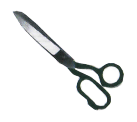 Булавки могут быть с металлической или стеклянной головкой. Применяют для скалывания деталей изделия, прикалывания бумажных лекал к ткани. Булавки должны быть тонкими, хорошо заостренными и отшлифованными.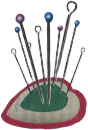 Портновский мел применяют для обозначения на материале линий и знаков при раскрое и примерке. Иногда вместо мела пользуются тонкозаточенным сухим мылом.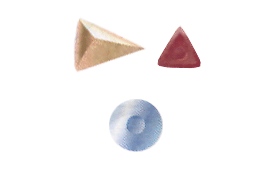 Колышек – приспособление для удаления намётки при шитье. Колышки изготавливают из дерева, стекла или кости. Его применяют для выправления углов борта, воротника, различных фигурных швов.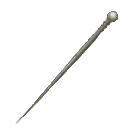 5324153у2напёрстокоюж4иглан1ниткицыСметочныйПетлеобразныйПетлеобразный (назад иголку)КосойКопировальныйКрестообразныйКопировальныйПетельныйКосой (подшивочный)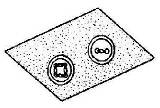 ПетлеобразныйТерминСодержание работыОбласть примененияРисунокСметатьВременно соединить две или несколько деталей, примерно равных по величине.Сметать части пояса, части оборки, детали изделия.НаметатьВременно соединить две детали, наложенные одна на другую.Наметать карман на основную деталь.ПриметатьВременно соединить мелкую деталь к более крупной.Приметать пояс к фартуку.ЗаметатьВременно закрепить подогнутые края детали, складки.Заметать низ изделия, боковые срезы и складки.ОбметатьОбработать срезы петельными стежками с целью предохранения их от осыпания.Обметать срезы.Козлик,ПодшитьЗакрепить подогнутый край изделия постоянными стежками.Подшить низ изделия.ПришитьПрикрепить фурнитуру, отделку на изделие стежками постоянного назначения.Пришить кнопки, пуговицы к изделию.